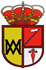 				CONCELLO DE TABOADELA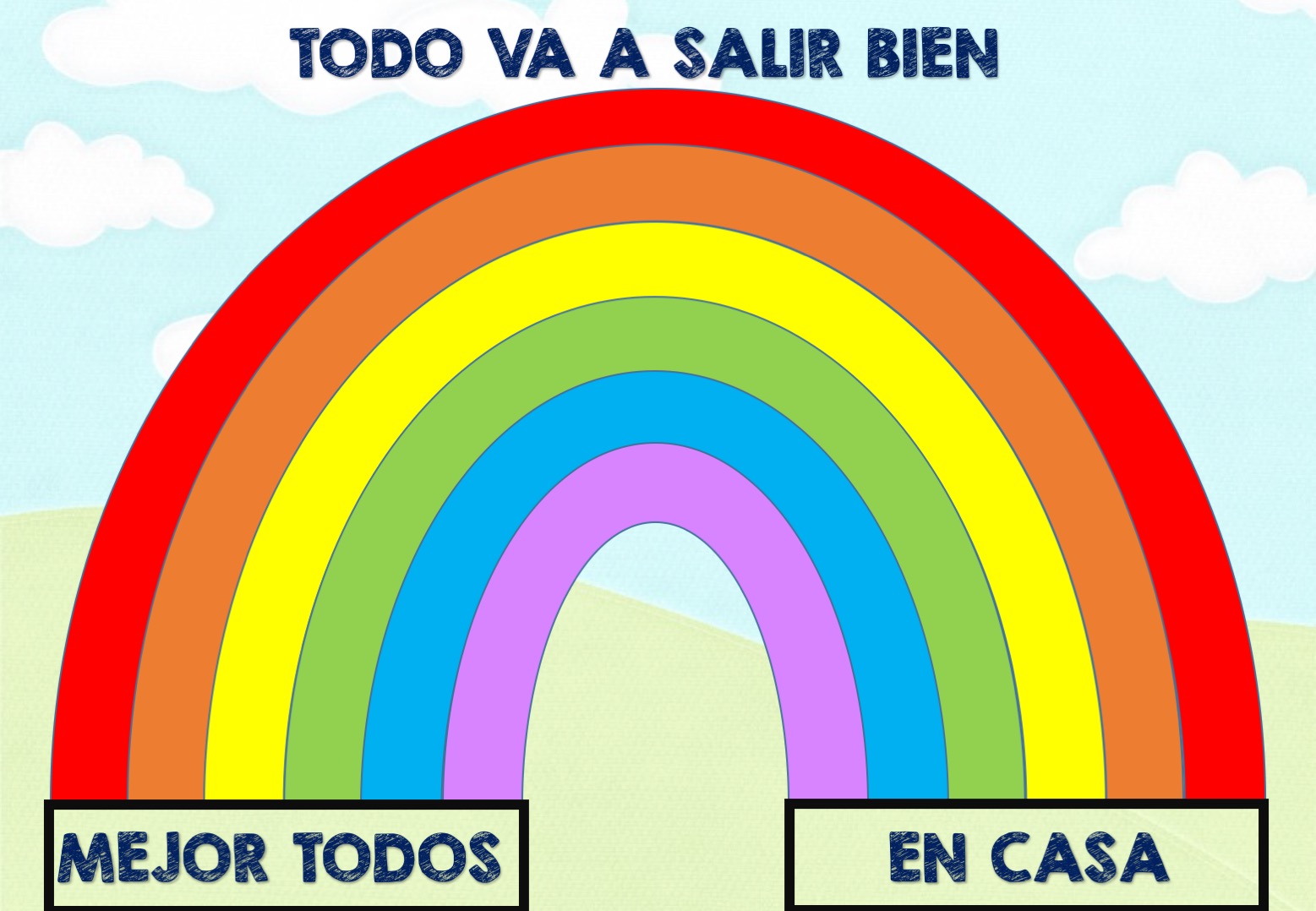 